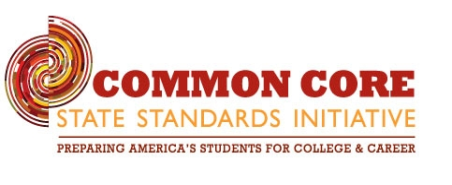 Common Core Instructional Shifts Increasing rigor and relevance  Reading, writing, speaking and listening grounded in evidence from textsSharing responsibility of teaching reading across content areasBuilding knowledge through content-rich nonfiction and  informational textPracticing regularly with complex text and academic vocabularyEmphasizing  3 modes of academic writing